WYDZIAŁ GOSPODARKI PRZESTRZENNEJKARTA USŁUG NR GP/08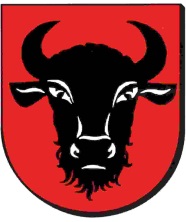 URZĄD MIASTA ZAMBRÓWul. Fabryczna 318-300 Zambrówtel. (086) 271-22-10, fax (086) 271-21-17adres www:	www.zambrow.ple-mail:	um@zambrow.plNazwa sprawy: Rozgraniczanie nieruchomościPodstawa prawna:Ustawa z dnia 17 maja 1989 roku – Prawo geodezyjne i Dz.U.2015.520 z dnia 2015.04.14 
z późniejszymi zmianami)Rozporządzenie Ministrów Spraw Wewnętrznych i Administracji oraz Rolnictwa i Gospodarki Żywnościowej z dnia 14 kwietnia 1999 r. w sprawie rozgraniczania nieruchomości (Dz. U. Nr 99, poz. 453)Wymagane dokumenty:Wniosek Załączniki:aktualny odpis z księgi wieczystej lub inny tytuł prawny do nieruchomości,kopia mapy ewidencyjnej z zaznaczoną granicą sporną, wypis z rejestru gruntów na działkę wnioskodawcy i działki sąsiednie, wskazanie geodety do przeprowadzenia czynności technicznych związanych 
z rozgraniczeniem.Opłaty:Od wydania decyzji administracyjnej – 10 złSposób dostarczenia:osobiściepocztąprzez pełnomocnikaMiejsce złożenia dokumentów:Sekretariat Sprawę załatwia i udziela szczegółowych wyjaśnień:Wydział Gospodarki PrzestrzennejNr pokoju: 211Nr telefonu: 2712210 w 32Godziny Urzędowania:poniedziałek – piątek: 730 – 1530Termin załatwienia sprawy:Wszczęcie – wydanie niezwłocznie postanowienia o wszczęciu postępowania rozgraniczeniowego, upoważnienie geodety do podjęcia czynności technicznych związanych z ustaleniem przebiegu granicRozstrzygnięcie – wydanie: decyzji o rozgraniczeniu lub decyzji o umorzeniu postępowania rozgraniczeniowego z uwagi na ugodę zawartą przed geodetą lub decyzji o umorzeniu postępowania rozgraniczeniowego i przekazanie sprawy z urzędu do rozpatrzenia sądowiniezwłocznie lecz nie później niż 30 dni od daty dostarczenia dokumentacji (przyjętej do państwowego zasobu geodezyjnego i kartograficznego) z czynności ustalenia przebiegu granic nieruchomości wykonanej przez upoważnionego geodetę.Tryb odwoławczy:Na postanowienie o wszczęciu postępowania rozgraniczeniowego nie służy zażalenieStrona niezadowolona z ustalenia przebiegu granic może żądać, w terminie 14 dni od dnia doręczenia decyzji w tej sprawie, przekazania sprawy sądowi.Informacje dodatkowe: